المؤتمر الدبلوماسي المعني باعتماد وثيقة جديدة لاتفاق لشبونة بشأن حماية تسميات المنشأ وتسجيلها على الصعيد الدوليجنيف، من 11 إلى 21 مايو 2015توقيع وثيقة جنيف لاتفاق لشبونة بشأن تسميات المنشأ والبيانات الجغرافيةمذكرة الأمانةوقّعت الوفود التالية، في 21 مايو 2015، وثيقة جنيف لاتفاق لشبونه بشأن تسميات المنشأ والبيانات الجغرافية: البوسنة والهرسك، بوركينا فاصو، الكونغو، فرنسا، غابون، هنغاريا، مالي، نيكاراغوا، بيرو، رومانيا، توغو (11).[نهاية الوثيقة]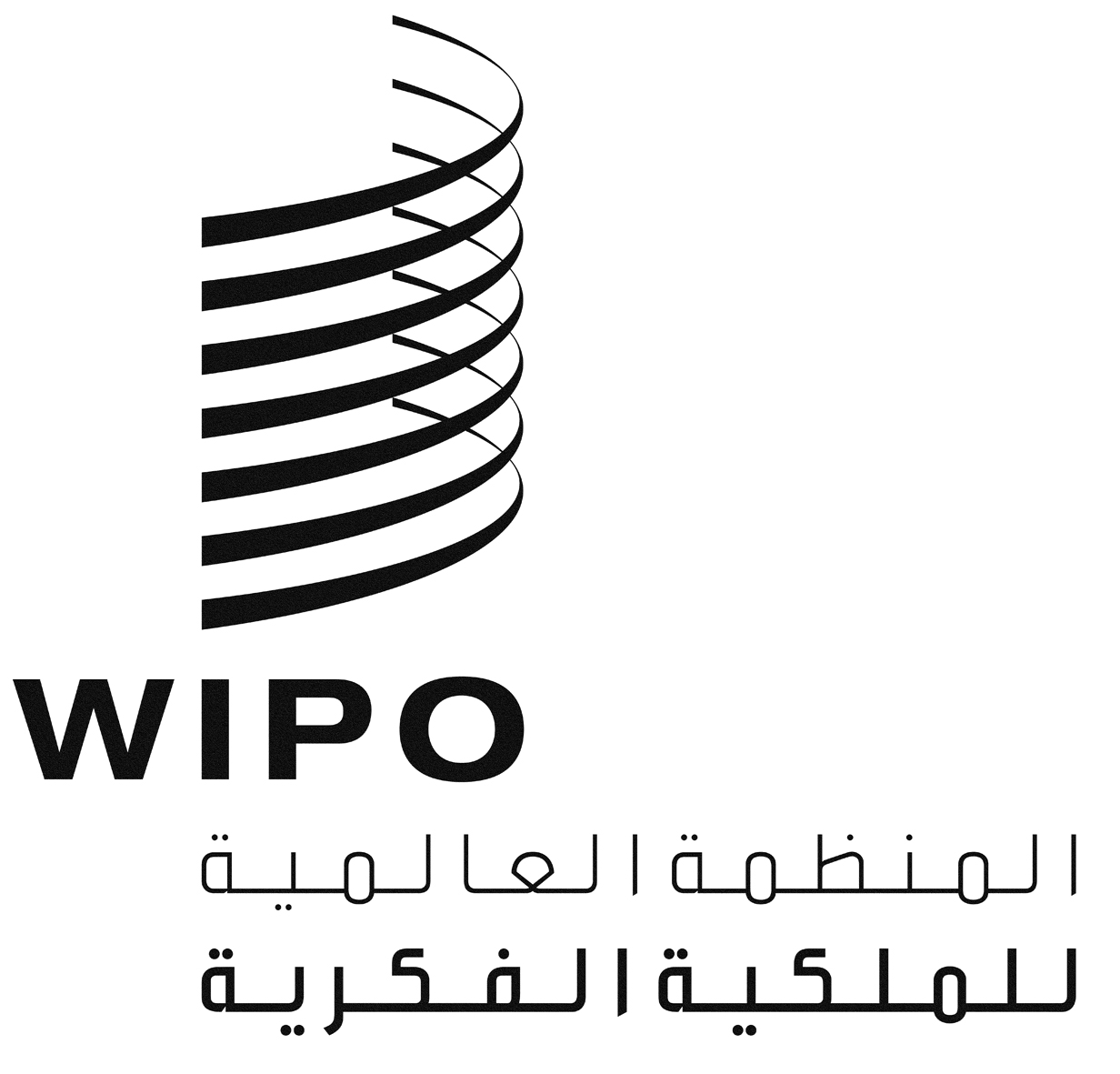 ALI/DC/21LI/DC/21LI/DC/21الأصل: بالإنكليزيةالأصل: بالإنكليزيةالأصل: بالإنكليزيةالتاريخ: 21 مايو 2015التاريخ: 21 مايو 2015التاريخ: 21 مايو 2015